УПРАВЛЕНИЕ ОБРАЗОВАНИЯ ГОРОДА АЛМАТЫНЧУ «Алматинский финансово-правовой и технологически	й колледж» ОНЛАЙН КАТАЛОГ НОРМАТИВНО-ПРАВОВЫХ АКТОВ ДЛЯ ОРГАНИЗАЦИЙ ТЕХНИЧЕСКОГО И ПРОФЕССИОНАЛЬНОГО ОБРАЗОВАНИЯ ГОРОДА АЛМАТЫ(по состоянию на 20.03.2019г.)Для доступа к выбранному документу необходимо установить курсор мышки на наименование соответствующего документа, нажать кнопку на клавиатуре «ctrl» (появится изображение ладони) и кликнуть  левой кнопкой мышкиДля работы с онлайн каталогом подключение к интернету обязательно  Алматы, 2019 г.Конституция Республики КазахстанКонституционный закон Республики Казахстан от 4 июня 2007 года N 258 «О государственных символах Республики Казахстан»Указ Президента Республики Казахстан от 15 февраля 2018 года № 636 «Об утверждении Стратегического плана развития Республики Казахстан до 2025 года и признании утратившими силу некоторых указов Президента Республики Казахстан»Указ Президента Республики Казахстан от 26 декабря 2014 года № 986 «Об Антикоррупционной стратегии Республики Казахстан на 2015-2025 годы»Послание Президента Республики Казахстан - Лидера Нации Н.А. Назарбаева народу Казахстана, г. Астана, 14 декабря 2012 года «Стратегия "Казахстан-2050": новый политический курс состоявшегося государства»Послание Президента Республики Казахстан от 17 января 2014 года «Казахстанский путь-2050: Единая цель, единые интересы, единое будущее»Послание Президента Республики Казахстан от 11 ноября 2014 года «Нұрлы Жол - путь в будущее»Послание Президента Республики Казахстан от 30 ноября 2015 года «Казахстан в новой глобальной реальности: рост, реформы, развитие»Послание Президента Республики Казахстан от 31 января 2017 года «Третья модернизация Казахстана: глобальная конкурентоспособность»Послание Президента Республики Казахстан от 10 января 2018 года «Новые возможности развития в условиях четвертой промышленной революции»Послание Президента Республики Казахстан от 5 марта 2018 года «Обращение Президента Республики Казахстан Н.А. Назарбаева к народу «Пять социальных инициатив Президента»Послание Президента Республики Казахстан от 5 октября 2018 года «Рост благосостояния казахстанцев: повышение доходов и качества жизни»Статья Главы государства «Семь граней Великой степи»Статья Главы государства «Взгляд в будущее: модернизация общественного сознания»Статья Главы государства «Саммит по ядерной безопасности: путь вперед»Статья Главы государства «План нации – Путь к казахстанской мечте»Кодекс Республики Казахстан от 27 декабря 1994 года № 268-XIII «Гражданский кодекс Республики Казахстан»Кодекс Республики Казахстан от 1 июля 1999 года № 409 «Гражданский кодекс Республики Казахстан (Особенная часть)»Кодекс Республики Казахстан от 3 июля 2014 года № 226-V ЗРК «Уголовный кодекс Республики Казахстан»Кодекс Республики Казахстан от 5 июля 2014 года № 235-V ЗРК «Об административных правонарушениях»Кодекс Республики Казахстан от 23 ноября 2015 года № 414-V ЗРК «Трудовой кодекс Республики Казахстан»Нормативное постановление Верховного Суда Республики Казахстан от 6 октября 2017 года № 9 «О некоторых вопросах применения судами законодательства при разрешении трудовых споров»Кодекс Республики Казахстан от 29 октября 2015 года № 375-V ЗРК «Предпринимательский кодекс Республики Казахстан»Кодекс Республики Казахстан от 25 декабря 2017 года № 120-VI ЗРК «О налогах и других обязательных платежах в бюджет (Налоговый кодекс)»Кодекс Республики Казахстан от 4 декабря 2008 года № 95-IV «Бюджетный кодекс Республики Казахстан»Кодекс Республики Казахстан от 26 декабря 2011 года № 518-IV «О браке (супружестве) и семье»Кодекс Республики Казахстан от 18 сентября 2009 года № 193-IV «О здоровье народа и системе здравоохранения»Закон Республики Казахстан от 6 апреля 2016 года № 480-V ЗРК «О правовых актах»Закон Республики Казахстан от 27 июля 2007 года № 319-III «Об образовании»Закон Республики Казахстан от 8 августа 2002 года N 345 «О правах ребенка в Республике Казахстан»Закон Республики Казахстан от 29 апреля 2010 года № 271-IV «О профилактике правонарушений»Закон Республики Казахстан от 11 июля 1997 года № 151 «О языках в Республике Казахстан»Закон Республики Казахстан от 13 декабря 2001 года N 267 «О праздниках в Республике Казахстан»Закон Республики Казахстан от 6 апреля 2016 года № 482-V ЗРК «О занятости населения»Закон Республики Казахстан от 16 февраля 2012 года № 561-IV ЗРК «О воинской службе и статусе военнослужащих»Закон Республики Казахстан от 15 апреля 2013 года № 88-V «О государственных услугах»Закон Республики Казахстан от 14 января 2013 года № 67-V «О Государственной образовательной накопительной системе»Закон Республики Казахстан от 4 декабря 2015 года № 434-V ЗРК «О государственных закупках»Закон Республики Казахстан от 18 ноября 2015 года № 410-V ЗРК «О противодействии коррупции»Закон Республики Казахстан от 13 июля 1999 года № 416 «О противодействии терроризму»Закон Республики Казахстан от 1 марта 2011 года № 413-IV «О государственном имуществе»Закон Республики Казахстан от 22 декабря 1998 года № 326-1 «О Национальном архивном фонде и архивах»Закон Республики Казахстан от 31 октября 2015 года № 379-V ЗРК «О государственно-частном партнерстве»Закон Республики Казахстан от 5 июля 2000 года №78 «О финансовом лизинге»Закон Республики Казахстан от 4 июля 2013 года № 129-V «О Национальной палате предпринимателей Республики Казахстан»Закон Республики Казахстан от 16 апреля 1997 года № 94 «О жилищных отношениях»Постановление Правительства Республики Казахстан от 25 апреля 2016 года № 243 «Об утверждении Плана мероприятий по реализации Государственной программы развития образования и науки Республики Казахстан на 2016 - 2019 годы» (утратило силу постановлением Правительства Республики Казахстан от 24 июля 2018 года № 460)Постановление Правительства Республики Казахстан от 24 июля 2018 года № 460 «Об утверждении Государственной программы развития образования и науки Республики Казахстан на 2016 – 2019 годы»Постановление Правительства Республики Казахстан от 23 августа 2012 года № 1080 «Об утверждении государственных общеобязательных стандартов образования соответствующих уровней образования» Утратило силу постановлением Правительства РК от 27.12.2018 № 895Постановление Правительства Республики Казахстан от 17 мая 2013 года № 499 «Об утверждении Типовых правил деятельности организаций образования соответствующих типов, в том числе Типовых правил организаций образования, реализующих дополнительные образовательные программы для детей» Утратило силу постановлением Правительства РК от 27.12.2018 № 895Постановление Правительства Республики Казахстан от 29 декабря 2016 года № 919 «Об утверждении Программы развития продуктивной занятости и массового предпринимательства на 2017 - 2021 годы, внесении изменения и дополнения в постановление Правительства Республики Казахстан от 30 декабря 2015 года № 1136 «Об утверждении перечня правительственных программ и признании утратившими силу некоторых решений Правительства Республики Казахстан» Утратило силу постановлением Правительства РК от 13.11.2018 № 746Постановление Правительства Республики Казахстан от 13 ноября 2018 года № 746 «Об утверждении Государственной программы развития продуктивной занятости и массового предпринимательства на 2017 – 2021 годы «Еңбек»Постановление Правительства Республики Казахстан от 19 января 2012 года № 130 «Об утверждении Типовых правил приема на обучение в организациях образования, реализующих профессиональные учебные программы технического и профессионального образования» Утратило силу постановлением Правительства РК от 27.12.2018 № 895Постановление Правительства Республики Казахстан от 28 февраля 2012 года № 264 «Об утверждении размеров квоты приема при поступлении на учебу в организации образования, реализующие образовательные программы технического и профессионального, послесреднего и высшего образования»Постановление Правительства Республики Казахстан от 30 января 2008 года N 77 «Об утверждении Типовых штатов работников государственных организаций образования и перечня должностей педагогических работников и приравненных к ним лиц»Постановление Правительства Республики Казахстан от 31 декабря 2015 года № 1193 «О системе оплаты труда гражданских служащих, работников организаций, содержащихся за счет средств государственного бюджета, работников казенных предприятий»Постановление Правительства Республики Казахстан от 28 декабря 2015 года № 1103 «Об определении размеров социального пособия по временной нетрудоспособности»Постановление Правительства Республики Казахстан от 7 февраля 2008 года N 116 «Об утверждении Правил назначения, выплаты и размеров государственных стипендий обучающимся в организациях образования»Постановление Правительства Республики Казахстан от 20 июля 2009 года № 1102 «Об утверждении Правил оказания платных видов деятельности по реализации товаров (работ, услуг) государственными учреждениями образования и расходования ими денег от реализации товаров (работ, услуг)»Постановление Правительства Республики Казахстан от 21 ноября 2015 года № 934 «Об определении лицензиаров в сфере образования»Постановление Правительства Республики Казахстан от 24 декабря 2007 года N 1270 «Об утверждении Правил государственной аттестации организаций образования»Постановление Правительства Республики Казахстан от 12 марта 2012 года № 320 «Об утверждении размеров, источников, видов и Правил предоставления социальной помощи гражданам, которым оказывается социальная помощь»Постановление Кабинета Министров Республики Казахстан от 3 июня 1993 года N 454 «Об утверждении Правил пользования общежитиями»Постановление Правительства Республики Казахстан от 1 декабря 2011 года № 1420 «Об утверждении Правил предоставления и пользования жилищем из государственного жилищного фонда или жилищем, арендованным местным исполнительным органом в частном жилищном фонде»Постановление Правительства Республики Казахстан от 2 октября 2007 года № 873 «Об утверждении Правил использования (установления, размещения) Государственного Флага, Государственного Герба Республики Казахстан и их изображений, а также текста Государственного Гимна Республики Казахстан»Постановление Правительства Республики Казахстан от 1 октября 2007 года N 862 «Об утверждении Правил замены и уничтожения Государственного Флага, Государственного Герба Республики Казахстан, не соответствующих национальным стандартам»Постановление Правительства Республики Казахстан от 1 июня 2011 года № 615 «Об утверждении Правил оформления гибели и уничтожения отдельных видов государственного имущества, пришедшего в негодность вследствие физического и морального износа, в результате стихийных бедствий и аварий»Постановление Правительства Республики Казахстан от 12 декабря 2017 года № 827 «Об утверждении Государственной программы «Цифровой Казахстан»Постановление Правительства Республики Казахстан от 18 сентября 2013 года № 983 «Об утверждении реестра государственных услуг»Постановление Правительства Республики Казахстан от 31 октября 2018 года № 703 «Об утверждении Правил документирования, управления документацией и использования систем электронного документооборота в государственных и негосударственных организациях»Постановление Правительства Республики Казахстан от 15 марта 2018 года № 124 «Об утверждении Государственной программы по противодействию религиозному экстремизму и терроризму в Республике Казахстан на 2018 - 2022 годы»Постановление Правительства Республики Казахстан от 28 августа 2013 года № 876 «Об утверждении перечня объектов Республики Казахстан, уязвимых в террористическом отношении»Постановление Правительства Республики Казахстан от 3 апреля 2015 года № 191 «Об утверждении требований к системе антитеррористической защиты объектов, уязвимых в террористическом отношении»Постановление Правительства Республики Казахстан от 31 октября 2017 года № 689 «Об утверждении перечня праздничных дат в Республике Казахстан»Приказ Министра образования и науки Республики Казахстан от 17 июня 2015 года № 391 «Об утверждении квалификационных требований, предъявляемых к образовательной деятельности, и перечня документов, подтверждающих соответствие им»Приказ Министра образования и науки Республики Казахстан от 15 апреля 2015 года № 204 «Об утверждении стандарта государственной услуги "Выдача лицензии на занятие образовательной деятельностью»Приказ Министра образования и науки Республики Казахстан от 2 июня 2015 года № 357 «Об утверждении регламента государственной услуги «Выдача лицензии на образовательную деятельность»Приказ Министра образования и науки Республики Казахстан от 22 февраля 2013 года № 50 «Об утверждении номенклатуры видов организаций образования»Приказ Министра образования и науки Республики Казахстан от 31 октября 2018 года № 604 «Об утверждении государственных общеобязательных стандартов образования всех уровней образования»Приказ Министра образования и науки Республики Казахстан от 30 октября 2018 года № 595 «Об утверждении Типовых правил деятельности организаций образования соответствующих типов»Приказ Министра образования и науки Республики Казахстан от 11 сентября 2013 года № 369 «Об утверждении Типовых правил деятельности видов организаций технического и профессионального, послесреднего образования»Приказ Министра образования и науки Республики Казахстан от 27 ноября 2017 года № 596 «Об утверждении Правил подушевого нормативного финансирования дошкольного воспитания и обучения, среднего, технического и профессионального, послесреднего, а  также высшего и послевузовского образования с учетом кредитной технологии обучения»Приказ Министра образования и науки Республики Казахстан от 27 ноября 2017 года № 597 «Об утверждении Методики подушевого нормативного финансирования дошкольного воспитания и обучения, среднего, технического и профессионального, послесреднего, а также высшего и послевузовского образования с учетом кредитной технологии обучения»Приказ Министра образования и науки Республики Казахстан от 27 сентября 2018 года № 503 «Об утверждении Перечня типов и видов организаций образования, в которых реализуется подушевое нормативное финансирование»Приказ Министра образования и науки Республики Казахстан от 30 января 2017 года № 35 «Об утверждении Правил организации подготовки кадров с техническим и профессиональным образованием и краткосрочного профессионального обучения» Утратил силу приказом Министра образования и науки РК от 26.11.2018 № 646Приказ Министра образования и науки Республики Казахстан от 26 ноября 2018 года № 646 «Об утверждении Правил организации и финансирования подготовки кадров с техническим и профессиональным образованием, краткосрочного профессионального обучения, по проекту «Мәңгілік ел жастары-индустрияға!» («Серпін»), переподготовки трудовых ресурсов и сокращаемых работников»Приказ и.о. Министра образования и науки Республики Казахстан от 23 октября 2007 года № 502 «Об утверждении формы документов строгой отчетности, используемых организациями образования в образовательной деятельности»Приказ Министра образования и науки Республики Казахстан от 18 октября 2018 года № 578 «Об утверждении Типовых правил приема на обучение в организации образования, реализующие образовательные программы технического и профессионального образования»Приказ Министра образования и науки Республики Казахстан от 20 января 2015 года № 19 «Об утверждении Правил перевода и восстановления обучающихся по типам организаций образования»Приказ и.о. Министра образования и науки Республики Казахстан от 11 июля 2017 года № 324 «Об утверждении Правил организации учета детей дошкольного и школьного возраста до получения ими среднего образования»Приказ Министра образования и науки Республики Казахстан от 10 января 2008 года № 8 «Об утверждении Правил признания и нострификации документов об образовании»Приказ Министра образования и науки Республики Казахстан от 16 апреля 2015 года № 212 «Об утверждении стандартов государственных услуг в сфере образования и науки»Приказ Министра образования и науки Республики Казахстан от 18 марта 2008 года № 125 «Об утверждении Типовых правил проведения текущего контроля успеваемости, промежуточной и итоговой аттестации обучающихся»Приказ Министра образования и науки Республики Казахстан от 18 июня 2012 года № 281 «Об утверждении Правил оценки уровня профессиональной подготовленности и присвоения квалификации по профессиям (специальностям) технического и обслуживающего труда» Утратил силу приказом Министра образования и науки РК от 06.09.2018 № 446Приказ Министра образования и науки Республики Казахстан от 4 декабря 2014 года № 506 «Об утверждении Правил предоставления академических отпусков обучающимся в организациях образования»Приказ Министра образования и науки Республики Казахстан от 22 января 2016 года № 66 «Об утверждении Правил распределения мест в общежитиях государственных организаций образования»Приказ Министра образования и науки Республики Казахстан от 27 сентября 2018 года № 500 «Об утверждении Классификатора специальностей и квалификаций технического и профессионального, послесреднего образования»Приказ Министра образования и науки Республики Казахстан от 22 января 2016 года № 65 «Об утверждении перечня профессий и специальностей по срокам обучения и уровням образования для технического и профессионального, послесреднего образования»Приказ Министра образования и науки Республики Казахстан от 15 июня 2015 года № 384 «Об утверждении типовых учебных планов и типовых учебных программ по специальностям технического и профессионального образования» с приложениями к настоящему приказу 1 – 97Приложения 98 – 189 к приказу Министра образования и науки Республики Казахстан от 15 июня 2015 года № 384 «Об утверждении типовых учебных планов и типовых учебных программ по специальностям технического и профессионального образования»Приложения 190 – 261 к приказу Министра образования и науки Республики Казахстан от 15 июня 2015 года № 384 «Об утверждении типовых учебных планов и типовых учебных программ по специальностям технического и профессионального образования»Приложения 262 – 330 к приказу Министра образования и науки Республики Казахстан от 15 июня 2015 года № 384 «Об утверждении типовых учебных планов и типовых учебных программ по специальностям технического и профессионального образования»Приложения 331 – 396 к приказу Министра образования и науки Республики Казахстан от 15 июня 2015 года № 384 «Об утверждении типовых учебных планов и типовых учебных программ по специальностям технического и профессионального образования»Приложения 397 – 542 к приказу Министра образования и науки Республики Казахстан от 15 июня 2015 года № 384 «Об утверждении типовых учебных планов и типовых учебных программ по специальностям технического и профессионального образования»Приложения 543 – 688 к приказу Министра образования и науки Республики Казахстан от 15 июня 2015 года № 384 «Об утверждении типовых учебных планов и типовых учебных программ по специальностям технического и профессионального образования»Приложения 689 – 837 к приказу Министра образования и науки Республики Казахстан от 15 июня 2015 года № 384 «Об утверждении типовых учебных планов и типовых учебных программ по специальностям технического и профессионального образования»Приложения 838 – 1003 к приказу Министра образования и науки Республики Казахстан от 15 июня 2015 года № 384 «Об утверждении типовых учебных планов и типовых учебных программ по специальностям технического и профессионального образования»Приложения 1004 – 1127 к приказу Министра образования и науки Республики Казахстан от 15 июня 2015 года № 384 «Об утверждении типовых учебных планов и типовых учебных программ по специальностям технического и профессионального образования»Приказ Министра образования и науки Республики Казахстан от 22 января 2016 года № 72 «О внесении изменений и дополнений в приказ Министра образования и науки Республики Казахстан от 15 июня 2015 года № 384 «Об утверждении типовых учебных планов и типовых образовательных учебных программ по специальностям технического и профессионального образования»Приказ Министра образования и науки Республики Казахстан от 27 апреля 2017 года № 196 «Об утверждении типовых учебных планов и типовых учебных программ по специальностям технического и профессионального образования» (утратил силу приказом Министра образования и науки Республики Казахстан от 31 октября 2017 года № 553)Приказ Министра образования и науки Республики Казахстан от 31 октября 2017 года № 553 «Об утверждении типовых учебных программ и типовых учебных планов по специальностям технического и профессионального образования» с приложениями к настоящему приказу 1 – 141Приложения 142 – 285 к приказу Министра образования и науки Республики Казахстан от 31 октября 2017 года № 553 «Об утверждении типовых учебных программ и типовых учебных планов по специальностям технического и профессионального образования»Приложения 286 – 423 к приказу Министра образования и науки Республики Казахстан от 31 октября 2017 года № 553 «Об утверждении типовых учебных программ и типовых учебных планов по специальностям технического и профессионального образования»Приказ Министра образования и науки Республики Казахстан от 31 марта 2016 года № 236  «О признании утратившими силу приказов Министра образования и науки Республики Казахстан от 24 апреля 2013 года № 150 «Об утверждении типовых учебных планов и типовых образовательных учебных программ по специальностям технического и профессионального образования» и от 29 июля 2014 года № 312 «Об утверждении типовых учебных планов и типовых образовательных учебных программ по специальностям технического и профессионального образования»Приказ Министра образования и науки Республики Казахстан от 1 июля 2015 года № 425 «О признании утратившими силу некоторых приказов Министра образования и науки Республики Казахстан»Приказ Министра образования и науки Республики Казахстан от 29 сентября 2018 года № 522 «Об утверждении программы нравственно-духовного образования «Самопознание»Приказ Министра образования и науки Республики Казахстан от 20 апреля 2011 года № 152 «Об утверждении Правил организации учебного процесса по кредитной технологии обучения»Приказ Министра образования и науки Республики Казахстан от 29 января 2016 года № 122 «Об утверждении Правил размещения государственного образовательного заказа на подготовку специалистов с техническими профессиональным, послесредним, высшим и послевузовским образованием с учетом потребностей рынка труда, на подготовительные отделения высших учебных заведений, а также на дошкольное воспитание и обучение» Приказ и.о. Министра образования и науки Республики Казахстан от 24 ноября 2017 года № 593 «Об утверждении регламента государственной услуги «Прием документов на конкурс по размещению государственного заказа на подготовку кадров с техническим, профессиональным и послесредним образованием»Приказ Министра образования и науки Республики Казахстан от 8 февраля 2010 года № 40 «Об утверждении Перечня профессий и специальностей, получение которых в заочной, вечерней формах и в форме экстерната не допускается и Правил выдачи разрешения на обучение в форме экстерната в организациях образования, реализующих образовательные программы высшего образования»Приказ и.о. Министра образования и науки Республики Казахстан от 24 октября 2007 года N 506 «Об утверждении Типовых правил организации работы педагогического совета организаций технического и профессионального, послесреднего образования»Приказ Министра образования и науки Республики Казахстан от 27 июля 2017 года № 355 «Об утверждении Типовых правил организации работы Попечительского совета и порядок его избрания в организациях образования»Приказ Министра образования и науки Республики Казахстан от 29 ноября 2007 года N 583 «Об утверждении Правил организации и осуществления учебно-методической и научно-методической работы»Приказ и.о. Министра образования и науки Республики Казахстан от 21 декабря 2007 года N 644 «Об утверждении Типовых правил деятельности методического (учебно-методического, научно-методического) совета и порядок его избрания»Приказ Министра образования и науки Республики Казахстан от 13 июля 2009 года № 338 «Об утверждении Типовых квалификационных характеристик должностей педагогических работников и приравненных к ним лиц»Приказ Министра образования и науки Республики Казахстан от 23 сентября 2014 года № 388 «Об утверждении Правил исполнения приговоров суда о пожизненном запрете занимать педагогические должности и должности, связанные с работой с несовершеннолетними»Приказ Министра образования и науки Республики Казахстан от 27 января 2016 года № 83 «Об утверждении Правил и условий проведения аттестации гражданских служащих в сфере образования и науки, а также Правил и условий проведения аттестации педагогических работников и приравненных к ним лиц, занимающих должности в организациях образования, реализующих общеобразовательные учебные программы дошкольного, начального, основного среднего, общего среднего, образовательные программы технического и профессионального, послесреднего образования»Приказ Министра образования и науки Республики Казахстан от 21 февраля 2012 года № 57 «Об утверждении Правил конкурсного замещения руководителей государственных организаций среднего, технического и профессионального, послесреднего образования и конкурсного назначения на должность руководителей государственных организаций образования, реализующих общеобразовательные учебные программы дошкольного, среднего образования и образовательные программы дополнительного образования»Приказ и.о. Министра образования и науки Республики Казахстан от 8 августа 2013 года № 324 «Об утверждении отраслевой системы поощрения Министерства образования и науки Республики Казахстан»Приказ Министра образования и науки Республики Казахстан от 21 сентября 2018 года № 484 «Об утверждении Правил проведения конкурса на присуждение гранта «Лучшая организация технического и профессионального, послесреднего образования" с установлением размера гранта и порядка его присуждения»Приказ Министра образования и науки Республики Казахстан от 13 марта 2012 года № 99 «Об утверждении Правил организации и проведения Президентской олимпиады по предметам естественно-математического цикла, республиканских олимпиад и конкурсов научных проектов по общеобразовательным предметам, республиканских конкурсов исполнителей и конкурсов профессионального мастерства»Приказ Министра образования и науки Республики Казахстан от 29 января 2016 года № 123 «Об утверждении Реестра должностей гражданских служащих в сфере образования и науки»Приказ Министра образования и науки Республики Казахстан от 14 июня 2010 года № 302 «Об утверждении Правил исчисления стажа работы по специальности работникам организаций образования и научных организаций»Приказ Министра образования и науки Республики Казахстан от 29 января 2008 года № 40 «Об утверждении Правил об исчислении заработной платы работников государственных организаций образования, финансируемых за счет средств бюджета»Приказ и.о. Министра образования и науки Республики Казахстан от 10 марта 2016 года № 193 «Об утверждении образовательных программ курсов повышения квалификации педагогических кадров организаций технического и профессионального образования»Приказ и.о. Министра образования и науки Республики Казахстан от 8 января 2016 года № 9 «Об утверждении Правил педагогической этики»Приказ Министра образования и науки Республики Казахстан от 28 января 2015 года № 39 «Об утверждении видов и форм документов об образовании государственного образца и Правила их выдачи»Приказ Министра образования и науки Республики Казахстан от 12 июня 2009 года № 289 «Об утверждении формы справки, выдаваемой лицам, не завершившим образование»Приказ и.о. Министра образования и науки Республики Казахстан от 21 ноября 2007 года N 565 «Об утверждении Требований по оформлению документов об образовании»Приказ и.о. Министра образования и науки Республики Казахстан от 12 декабря 2014 года № 519 «Об утверждении Правил по организации заказа, хранению, учету и выдаче бланков документов государственного образца об образовании и обеспечению ими организаций образования, реализующих общеобразовательные учебные программы основного среднего, общего среднего образования и образовательные программы технического и профессионального, послесреднего, высшего и послевузовского образования, подведомственных организаций образования и осуществлении контроля за их использованием»Приказ Министра образования и науки Республики Казахстан от 27 марта 2015 года № 139 «Об утверждении Правил разработки, апробации и внедрения образовательных программ, реализуемых в режиме эксперимента в организациях образования»Приказ Министра образования и науки Республики Казахстан от 21 января 2016 года № 50 «Об утверждении Правил организации дуального обучения»Приказ Министра образования и науки Республики Казахстан от 29 января 2016 года № 107 «Об утверждении Правил организации и проведения профессиональной практики и правил определения организаций в качестве баз практики»Приказ Министра образования и науки Республики Казахстан от 28 января 2016 года № 93 «Об утверждении форм типового договора оказания образовательных услуг и типового договора на проведение профессиональной практики»Приказ Министра образования и науки Республики Казахстан от 24 октября 2017 года № 541 «Об утверждении Правил оказания платных видов деятельности по реализации товаров (работ, услуг) государственными учреждениями образования, деньги от реализации которых остаются в их распоряжении и расходования ими денег от реализации товаров (работ, услуг)»Приказ Министра образования и науки Республики Казахстан от 13 февраля 2015 года № 63 «Об утверждении Типового договора об образовательном накопительном вкладе и Типового соглашения о сотрудничестве в сфере Государственной образовательной накопительной системы»Приказ Министра образования и науки Республики Казахстан от 29 августа 2013 года № 361 «Об утверждении Типового положения и порядка деятельности комиссий по социальному партнерству в области профессионального и технического образования»Приказ Министра образования и науки Республики Казахстан от 19 января 2016 года № 44 «Об утверждении Правил по формированию, использованию и сохранению фонда библиотек государственных организаций образования»Приказ Министра образования и науки Республики Казахстан от 29 января 2016 года № 97 «Об утверждении методики прогнозирования потребности организаций образования, реализующих общеобразовательные учебные программы дошкольного, начального, основного среднего и общего среднего образования, образовательные программы технического и профессионального образования, в учебниках и учебно-методических комплексах»Приказ и.о. Министра образования и науки Республики Казахстан от 27 сентября 2013 года № 400 «Об утверждении перечня учебников, учебно-методических комплексов, пособий и другой дополнительной литературы, в том числе на электронных носителях»Приказ Министра образования и науки Республики Казахстан от 24 июля 2012 года № 344 «Об утверждении Правил организации работы по подготовке, экспертизе, апробации и проведению мониторинга, изданию учебников, учебно-методических комплексов и учебно-методических пособий»Приказ Министра образования и науки Республики Казахстан от 17 апреля 2015 года № 214 «Об утверждении стандарта государственной услуги "Выдача экспертного заключения авторам и авторскому коллективу на учебные издания дошкольного, начального, основного среднего, общего среднего, технического и профессионального, послесреднего, высшего и послевузовского образования»Приказ Министра образования и науки Республики Казахстан от 7 марта 2012 года № 97 «Об утверждении норм оснащения оборудованием и мебелью организаций технического и профессионального образования»Приказ Министра образования и науки Республики Казахстан от 23 февраля 2016 года № 166 «Об утверждении минимального социального стандарта технического, профессионального и послесреднего образования»Приказ Министра образования и науки Республики Казахстан от 4 декабря 2015 года № 677 «Об утверждении правил обеспечения льготного проезда путем выплаты компенсаций для обучающихся на основе государственного образовательного заказа в организациях образования, реализующих образовательные программы технического и профессионального, послесреднего и высшего образования, в период зимних и летних каникул на междугородном железнодорожном и автомобильном транспорте (кроме такси)» Приказ Министра образования и науки Республики Казахстан от 14 апреля 2015 года № 200 «Об утверждении стандартов государственных услуг, оказываемых в сфере технического и профессионального образования»Приказ и.о. Министра образования и науки Республики Казахстан от 6 ноября 2015 года № 627 «Об утверждении стандартов государственных услуг, оказываемых в сфере технического и профессионального, послесреднего образования»Приказ и.о. Министра образования и науки Республики Казахстан от 27 июля 2017 года № 357 «Об утверждении стандарта государственной услуги «Предоставление академических отпусков обучающимся в организациях образования»Приказ Министра образования и науки Республики Казахстан от 7 августа 2017 года № 396 «Об утверждении стандарта государственной услуги «Предоставление бесплатного питания отдельным категориям граждан, а также лицам, находящимся под опекой (попечительством) и патронатом, обучающимся и воспитанникам организаций технического и профессионального, послесреднего и высшего образования»Приказ Министра образования и науки Республики Казахстан от 7 августа 2017 года № 397 «Об утверждении стандарта государственной услуги «Прием документов на конкурс по размещению государственного образовательного заказа на подготовку кадров с техническим, профессиональным и послесредним образованием»Приказ Министра образования и науки Республики Казахстан от 9 ноября 2015 года № 632 «Об утверждении стандартов государственных услуг по приему документов для прохождения аттестации на присвоение (подтверждение) квалификационных категорий педагогическим работникам и приравненным к ним лицам организаций образования, реализующих программы дошкольного воспитания и обучения, начального, основного среднего, общего среднего, технического и профессионального, послесреднего образования»Совместный приказ и.о. Министра образования и науки Республики Казахстан от 31 декабря 2015 года № 719 и и.о. Министра национальной экономики Республики Казахстан от 31 декабря 2015 года № 843 «Об утверждении критериев оценки степени риска и проверочных листов по проверкам за системой образования»Приказ Министра образования и науки Республики Казахстан от 18 января 2016 года № 42 «Об утверждении правил отмены занятий в организациях среднего образования, а также организациях образования, реализующих образовательные программы технического и профессионального образования, при неблагоприятных погодных метеоусловиях»Приказ Министра образования и науки Республики Казахстан от 27 апреля 2015 года № 243 «Об утверждении типового положения о молодежных ресурсных центрах»Приказ и.о. Министра образования и науки Республики Казахстан от 31 декабря 2015 года № 717 «Об утверждении Правил организации питания обучающихся в организациях среднего образования и приобретения товаров, связанных с обеспечением питания детей, воспитывающихся и обучающихся в дошкольных организациях образования, организациях образования для детей-сирот и детей, оставшихся без попечения родителей» Утратил силу приказом Министра образования и науки РК от 31.10.2018 № 598Приказ Министра образования и науки Республики Казахстан от 31 октября 2018 года № 598 «Об утверждении Правил организации питания обучающихся в организациях среднего образования, а также приобретения товаров, связанных с обеспечением питания детей, воспитывающихся и обучающихся в дошкольных организациях, организациях образования для детей-сирот и детей, оставшихся без попечения родителей»Приказ Министра образования и науки Республики Казахстан от 31 октября 2018 года № 599 «Об утверждении Правил формирования перечня недобросовестных поставщиков услуг, товаров по организации питания обучающихся в организациях среднего образования, а также товаров, связанных с обеспечением питания детей, воспитывающихся и обучающихся в дошкольных организациях, организациях образования для детей-сирот и детей, оставшихся без попечения родителей»Приказ Министра образования и науки Республики Казахстан от 1 августа 2012 года № 350 «Об утверждении Перечня услуг, связанных с государственным образовательным заказом»Приказ и.о. Министра образования и науки Республики Казахстан от 14 сентября 2018 года № 464 «Об утверждении Правил размещения государственного заказа на обеспечение студентов, магистрантов и докторантов местами в общежитиях»Приказ и.о. Министра образования и науки Республики Казахстан от 14 сентября 2018 года № 465 «Об утверждении Методики определения размера государственного заказа на обеспечение студентов, магистрантов и докторантов местами в общежитиях»Приказ и.о. Министра образования и науки Республики Казахстан от 14 сентября 2018 года № 467 «Об утверждении государственного заказа на обеспечение студентов, магистрантов и докторантов местами в общежитиях на 2019 год»Приказ Министра образования и науки Республики Казахстан от 4 октября 2018 года № 537 «Об утверждении Правил признания организаций, предоставляющих неформальное образование, и формирования перечня признанных организаций, предоставляющих неформальное образование»Приказ Министра образования и науки Республики Казахстан от 28 сентября 2018 года № 508 «Об утверждении Правил признания результатов обучения, полученных взрослыми через неформальное образование, предоставляемое организациями, внесенными в перечень признанных организаций, предоставляющих неформальное образование»Приказ Министра образования и науки Республики Казахстан от 31 октября 2018 года № 600 «Об утверждении Типовых правил приема на обучение в организации образования, реализующие образовательные программы высшего и послевузовского образования»Приказ Министра образования и науки Республики Казахстан от 31 мая 2018 года № 242 «Об утверждении Перечня родственных специальностей»Приказ Министра здравоохранения и социального развития Республики Казахстан от 30 ноября 2015 года № 927 «Об утверждении Правил разработки, утверждения и пересмотра инструкции по безопасности и охране труда работодателем»Приказ Министра здравоохранения и социального развития Республики Казахстан от 25 декабря 2015 года № 1019 «Об утверждении Правил и сроков проведения обучения, инструктирования и проверок знаний по вопросам безопасности и охраны труда работников»Приказ Министра здравоохранения и социального развития Республики Казахстан от 8 декабря 2015 года № 944 «Об утверждении списка работ, на которых запрещается применение труда работников, не достигших восемнадцатилетнего возраста, предельных норм переноски и передвижения тяжестей работниками, не достигшими восемнадцатилетнего возраста, и списка работ, на которых запрещается применение труда женщин, предельных норм подъема и перемещения вручную тяжестей женщинами»Приказ Министра здравоохранения и социального развития Республики Казахстан от 25 декабря 2015 года № 1020 «Об утверждении Типового положения о службе безопасности и охраны труда в организации»Приказ Министра здравоохранения и социального развития Республики Казахстан от 30 ноября 2015 года № 907 «Об утверждении Правил назначения и выплаты социального пособия по временной нетрудоспособности»Приказ Министра здравоохранения и социального развития Республики Казахстан от 31 марта 2015 года № 183 «Об утверждении Правил проведения экспертизы временной нетрудоспособности, выдачи листа и справки о временной нетрудоспособности»Приказ Министра здравоохранения и социального развития Республики Казахстан от 1 сентября 2016 года № 775 «Об утверждении Квалификационных характеристик отдельных должностей специалистов государственных учреждений и казенных предприятий, общих для всех сфер деятельности»Приказ Министра здравоохранения и социального развития Республики Казахстан от 25 декабря 2015 года № 1017 «Об утверждении Правил поступления на гражданскую службу и проведения конкурса на занятие вакантной должности гражданского служащего»Приказ Министра здравоохранения и социального развития Республики Казахстан от 26 августа 2015 года № 687 «Об утверждении Правил уничтожения лекарственных средств, изделий медицинского назначения и медицинской техники, пришедших в негодность, фальсифицированных, с истекшим сроком годности»Приказ и.о. Министра культуры и спорта Республики Казахстан от 29 сентября 2017 года № 263 «Об утверждении Перечня типовых документов, образующихся в деятельности государственных и негосударственных организаций, с указанием срока хранения»Приказ Министра культуры и спорта Республики Казахстан от 22 декабря 2014 года № 146 «Об утверждении Правил приема, хранения, учета и использования документов Национального архивного фонда и других архивных документов ведомственными и частными архивами»Приказ Министра труда и социальной защиты населения Республики Казахстан от 21 мая 2012 года № 201-ө-м «Об утверждении Квалификационного справочника должностей руководителей, специалистов и других служащих»Приказ Министра национальной экономики Республики Казахстан от 6 января 2015 года № 3 «Об утверждении форм заявлений для получения и переоформления лицензии и (или) приложения к лицензии, форм лицензий и (или) приложений к лицензиям»Приказ Министра здравоохранения Республики Казахстан от 16 августа 2017 года № 611 «Об утверждении Санитарных правил «Санитарно-эпидемиологические требования к объектам образования»Приказ и.о. Министра национальной экономики Республики Казахстан от 24 февраля 2015 года № 128 «Об утверждении Правил проведения обязательных медицинских осмотров»Приказ Министра национальной экономики Республики Казахстан от 12 марта 2015 года № 194 «Об утверждении Санитарных правил «Санитарно - эпидемиологические требования к организации и проведению санитарно - противоэпидемических (профилактических) мероприятий по предупреждению инфекционных заболеваний»Приказ Министра национальной экономики Республики Казахстан от 16 января 2015 года № 17 «Об утверждении Правил передачи государственного имущества в доверительное управление»Приказ и.о. Министра национальной экономики Республики Казахстан от 25 ноября 2015 года № 725 «О некоторых вопросах планирования и реализации проектов государственно-частного партнерства»Приказ Министра национальной экономики Республики Казахстан от 20 февраля 2015 года № 114 «Об утверждении критериев, предъявляемых к государственным предприятиям на праве хозяйственного ведения, в которых создаются наблюдательные советы»Приказ Министра национальной экономики Республики Казахстан от 20 февраля 2015 года № 113 «Об утверждении Правил создания наблюдательного совета в государственных предприятиях на праве хозяйственного ведения, требований, предъявляемых к лицам, избираемым в состав наблюдательного совета, а также Правил конкурсного отбора членов наблюдательного совета и досрочного прекращения их полномочий»Приказ Министра национальной экономики Республики Казахстан от 20 февраля 2015 года № 115 «Об утверждении Правил оценки деятельности членов наблюдательного совета и определения лимита выплаты вознаграждения членам наблюдательного совета»Приказ Министра национальной экономики Республики Казахстан от 2 февраля 2015 года № 70 «Об утверждении Правил назначения и проведения аттестации руководителя государственного предприятия, а также согласования его кандидатуры»Приказ Министра обороны Республики Казахстан от 12 июля 2017 года № 347 «Об утверждении Правил начальной военной подготовки»Приказ Министра обороны Республики Казахстан от 24 января 2017 года № 28 «Об утверждении Правил воинского учета военнообязанных и призывников»Приказ Министра внутренних дел Республики Казахстан от 29 декабря 2015 года № 1098 «Об утверждении Правил организации деятельности участковых инспекторов полиции по делам несовершеннолетних органов внутренних дел»Приказ Министра финансов Республики Казахстан от 11 декабря 2015 года № 648 «Об утверждении Правил осуществления государственных закупок»Приказ Министра финансов Республики Казахстан от 29 декабря 2018 года № 1127 «Об определении перечней товаров, работ, услуг, по которым государственные закупки осуществляются едиными организаторами государственных закупок»Приказ Министра финансов Республики Казахстан от 3 августа 2010 года № 393 «Об утверждении Правил ведения бухгалтерского учета в государственных учреждениях»Приказ Министра финансов Республики Казахстан от 18 сентября 2014 года № 403 «Некоторые вопросы Единой бюджетной классификации Республики Казахстан»Приказ Министра финансов Республики Казахстан от 22 августа 2011 года № 423 «Об утверждении Правил проведения инвентаризации в государственных учреждениях»Приказ Министра финансов Республики Казахстан от 20 декабря 2012 года № 562 «Об утверждении форм первичных учетных документов»Приказ и.о. Министра финансов Республики Казахстан от 2 августа 2011 года № 390 «Об утверждении Альбома форм бухгалтерской документации для государственных учреждений» Приказ и.о. Министра юстиции Республики Казахстан от 28 сентября 2017 года № 1202 «Об утверждении Типового устава (общего положения) государственного учреждения, за исключением государственного учреждения, являющегося государственным органом и Типового устава государственного предприятия»Приказ Председателя Агентства Республики Казахстан по делам строительства и жилищно-коммунального хозяйства от 7 июня 2012 года № 237 «Об утверждении Типового положения о жилищных комиссиях местных исполнительных органов, государственных предприятий, государственных учреждений»Приказ Председателя Агентства Республики Казахстан по делам строительства и жилищно-коммунального хозяйства от 26 августа 2011 года № 306 «Об утверждении Методики расчета размера платы за пользование жилищем из государственного жилищного фонда»Приказ Председателя Комитета по статистике Министерства национальной экономики Республики Казахстан от 3 ноября 2017 года № 154 «Об утверждении статистических форм общегосударственных статистических наблюдений по статистике образования и науки и инструкций по их заполнению»Постановление акимата города Алматы от 08 июля 2015 года № 3/428 «Об утверждении регламентов государственных услуг, оказываемых в сфере технического и профессионального образования»Постановление акимата города Алматы от 3 июня 2016 года № 2/252 «Об утверждении регламентов государственных услуг, оказываемых в сфере технического и профессионального образования»Постановление акимата города Алматы от 12 августа 2016 года № 3/380 «Об утверждении регламента государственной услуги «Прием документов для прохождения аттестации на присвоение (подтверждение) квалификационных категорий педагогическим работникам и приравненным к ним лицам организаций образования, реализующих программы дошкольного воспитания и обучения, начального, основного среднего, общего среднего, технического и профессионального, послесреднего образования»Постановление акимата города Алматы от 24 мая 2018 года № 2/226 «Об утверждении регламента государственной услуги «Предоставление академических отпусков обучающимся в организациях образования»Постановление акимата города Алматы от 25 мая 2018 года № 2/227 «Об утверждении регламента государственной услуги «Прием документов на конкурс по размещению образовательного заказа на подготовку кадров с техническим, профессиональным и послесредним образованием»Постановление акимата города Алматы от 25 мая 2018 года № 2/228 «Об утверждении регламента государственной услуги «Предоставление бесплатного питания отдельным категориям граждан, а также лицам, находящимся под опекой (попечительством) и патронатом, обущающимся и воспитанникам организаций технического и профессионального, послесреднего и высшего образования»Постановление акимата города Алматы от 30 января 2015 года № 1/51 «Об утверждении Типовых правил внутреннего распорядка организации образования города Алматы» Постановление акимата города Алматы от 1 июля 2014 года № 3/511 «Об утверждении государственного образовательного заказа на подготовку специалистов с техническим и профессиональным образованием на 2014 - 2015 учебный год»Постановление Акимата города Алматы от 29 июня 2015 года N 2/405 «Об утверждении государственного образовательного заказа на подготовку специалистов с техническим и профессиональным образованием на 2015-2016 учебный год»Постановление акимата города Алматы от 12 августа 2016 года № 3/379 «Об утверждении государственного образовательного заказа на подготовку специалистов с техническим и профессиональным образованием на 2016-2017 учебный год»Постановление акимата города Алматы от 12 сентября 2017 года N 3/355 «Об утверждении государственного образовательного заказа на подготовку специалистов с техническим и профессиональным образованием на 2017-2021 годы»Постановление акимата города Алматы от 7 сентября 2018 года № 3/410 «Об утверждении государственного образовательного заказа на подготовку специалистов с техническим и профессиональным образованием на 2018-2022 годы»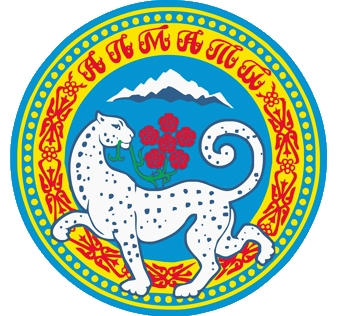 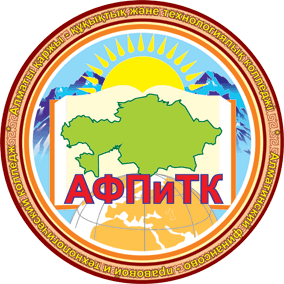 